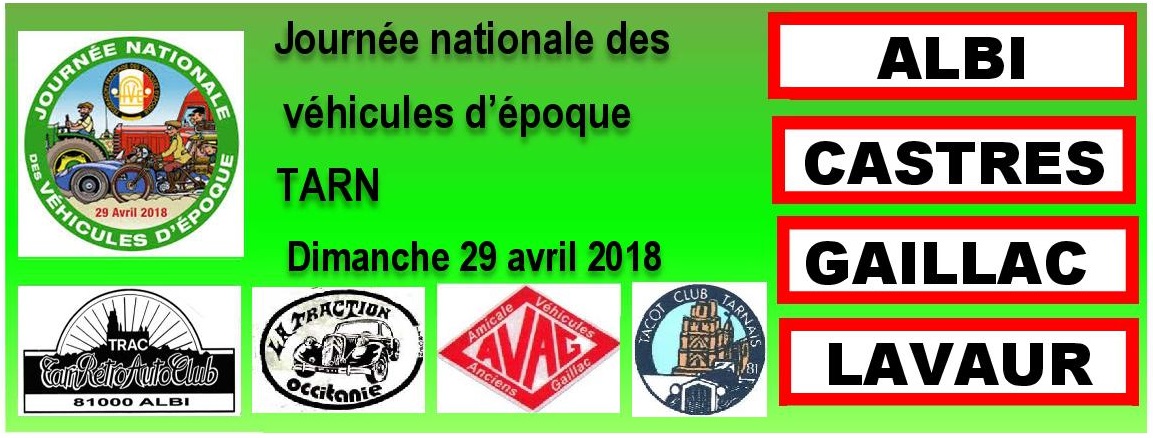 Retrouvez toutes les infos sur facebook : https://www.facebook.com/clubs.tarnais/2ème édition de la Journée Nationale des Véhicules d’EpoqueL'enthousiasme indéniable que notre rassemblement de l'année dernière a suscité tant auprès des nombreux participants que d'un public sensible aux charmes de nos anciennes, nous amène à reconduire cette manifestation le dimanche 29 avril 2018.L’objectif de cette journée est de faire sortir un maximum de véhicules des garages et de montrer à tous, y compris aux élus locaux, l'attrait que représentent nos véhicules anciens auprès du public.Pour marquer cet événement national, le Tacot Club Tarnais de Lavaur, le Tarn Rétro Auto Club d'Albi, l'AVAG de Gaillac et la Traction d'Occitanie de Castres vous proposent de se rassembler autour de notre passion, de la partager et de la faire partager autour de nous :soit par une balade de Lavaur à Albi en passant par Gaillac soit en rejoignant directement Albi au départ de Castres.Cette MANIFESTATION GRATUITE, mais avec INSCRIPTION OBLIGATOIRE, est ouverte à tous les types de véhicules mis en circulation depuis 30 ans au moins (auto, moto, utilitaires, agricoles, …).Un rassemblement sur les 3 localités des clubs organisateurs permettra de les exposer tout en effectuant une petite virée sur les petites routes de notre région qui nous conduiront jusqu'au centre-ville d'Albi avec dans l'après-midi une balade au cœur de la cité épiscopale.Afin d'organiser au mieux cette journée et de vous réserver le meilleur accueil possible, merci de bien vouloir vous enregistrer avant le 22 avril,- soit directement sur JNVE TARN 2018  (touche CTRL + clic souris)- soit en retournant votre bulletin d'inscription par mail ou courrierau secrétaire de l'AVAG : regis.cebe@wanadoo.frRégis CEBE, 2 rue de l'Autan, 81990 PUYGOUZONDéroulement de la journée au départ de LAVAUR08h30 	Rassemblement à LAVAUR, parking du Chai des Clauzades, route de Caraman avec petit déjeuner proposé aux équipages inscrits.09h30 	Départ pour 46 km vers GAILLAC.  10h00 	Rassemblement à GAILLAC, parking du Centre Leclerc, route de Toulouse. 11h15 	Départ pour 22km vers ALBI.12h15 	Rassemblement de tous les équipages au Jardin National à ALBI.12h30 	Apéritif offert aux équipages inscrits.13h/15h 	Restauration libre.15h/17h 	Traversée de la ville par catégories de véhicules.Déroulement de la journée au départ de CASTRES09h00 	Rassemblement à CASTRES, parc de la Gourjade avec petit déjeuner proposé aux équipages inscrits.11h15 	Départ pour 42km vers ALBI, rassemblement au Jardin National avec les équipages partis de LAVAUR pour une poursuite commune du programme. ------------------------------------------------------29 avril 2018 – 2ème édition de la Journée Nationale des Véhicules d’EpoqueJe certifie être en possession de mon permis de conduire, que le véhicule mentionné dont je suis propriétaire est régulièrement assuré et à jour de son contrôle technique.De par ma signature, je m'engage à respecter sans réserves les consignes de la manifestation, les clubs organisateurs de la Journée Nationale des Véhicules d'Epoque Tarn ne pouvant aucunement être tenus pour responsables de tout incident ou dommages qui pourrait survenir au cours de ces journées, tant aux personnes qu'aux véhicules ou aux matériels.NOM Prénom :Nombre de personne(s), chauffeur compris :Nombre de personne(s), chauffeur compris :Nombre de personne(s), chauffeur compris :Nombre de personne(s), chauffeur compris :Nombre de personne(s), chauffeur compris :Nombre de personne(s), chauffeur compris :Nombre de personne(s), chauffeur compris :Nombre de personne(s), chauffeur compris :Nombre de personne(s), chauffeur compris :Marque et année du véhicule :Marque et année du véhicule :Marque et année du véhicule :Marque et année du véhicule :Marque et année du véhicule :Marque et année du véhicule :Lieu de départ :Lieu de départ : CASTRES CASTRES CASTRES CASTRES CASTRES LAVAUR LAVAUR LAVAUR GAILLAC GAILLAC GAILLAC Exposition ALBI seulementSi vous n'êtes pas adhérent à l'AVAG, merci de nous préciser ces quelques points : Si vous n'êtes pas adhérent à l'AVAG, merci de nous préciser ces quelques points : Si vous n'êtes pas adhérent à l'AVAG, merci de nous préciser ces quelques points : Si vous n'êtes pas adhérent à l'AVAG, merci de nous préciser ces quelques points : Si vous n'êtes pas adhérent à l'AVAG, merci de nous préciser ces quelques points : Si vous n'êtes pas adhérent à l'AVAG, merci de nous préciser ces quelques points : Si vous n'êtes pas adhérent à l'AVAG, merci de nous préciser ces quelques points : Si vous n'êtes pas adhérent à l'AVAG, merci de nous préciser ces quelques points : Si vous n'êtes pas adhérent à l'AVAG, merci de nous préciser ces quelques points : Si vous n'êtes pas adhérent à l'AVAG, merci de nous préciser ces quelques points : Si vous n'êtes pas adhérent à l'AVAG, merci de nous préciser ces quelques points : Si vous n'êtes pas adhérent à l'AVAG, merci de nous préciser ces quelques points : Si vous n'êtes pas adhérent à l'AVAG, merci de nous préciser ces quelques points : Si vous n'êtes pas adhérent à l'AVAG, merci de nous préciser ces quelques points : Adresse postale :Adresse postale :Adresse postale :Nom du club auquel vous êtes affilié :Nom du club auquel vous êtes affilié :Nom du club auquel vous êtes affilié :Nom du club auquel vous êtes affilié :Nom du club auquel vous êtes affilié :Nom du club auquel vous êtes affilié :Nom du club auquel vous êtes affilié :Nom du club auquel vous êtes affilié :Votre adresse mail :Votre adresse mail :Votre adresse mail :Votre adresse mail :Votre adresse mail :Téléphone mobile :Téléphone mobile :Téléphone mobile :Téléphone mobile :(pour vous joindre sur la manifestation)(pour vous joindre sur la manifestation)Date : Signature :      